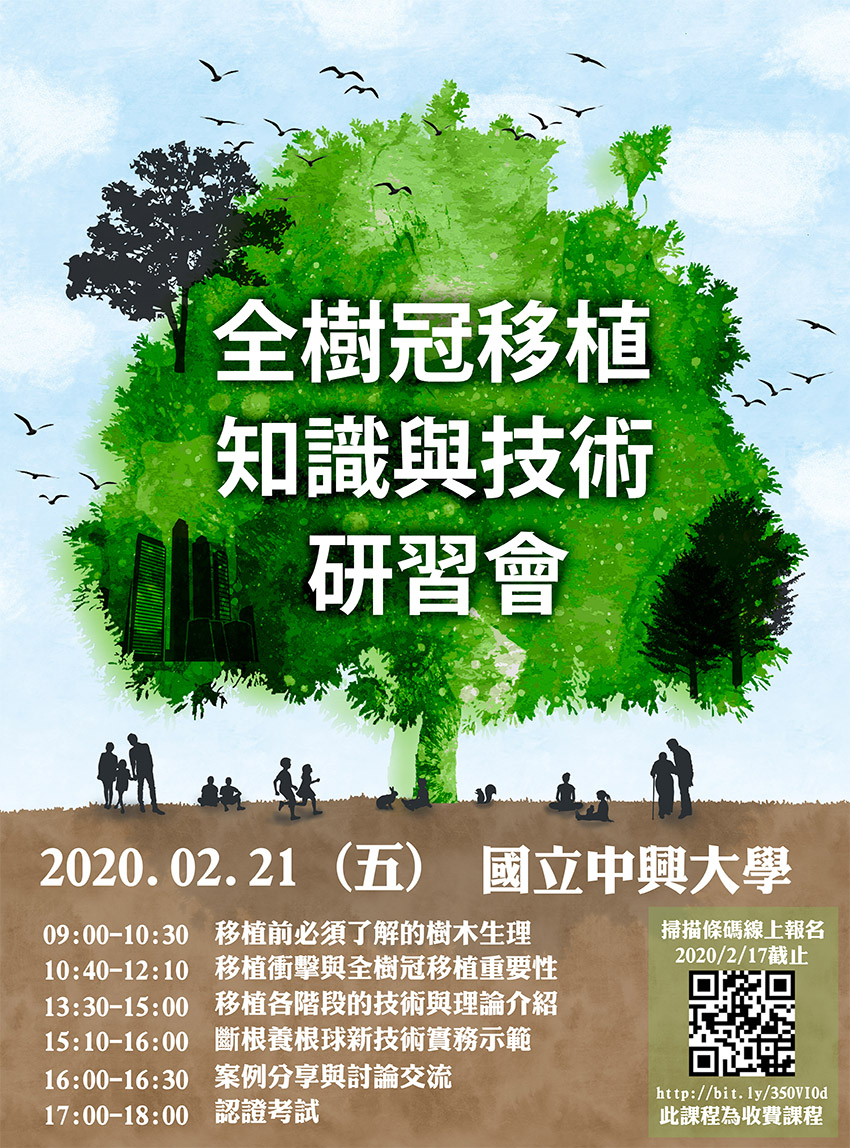 附件一、課程資訊繳費方式：※請匯款至承辦單位：本來興業股份有限公司。　　　　　※對帳無誤後將以e-mail通知，請留意電子郵件通知。全樹冠移植知識與技術研習會 課程表全樹冠移植知識與技術研習會 課程表全樹冠移植知識與技術研習會 課程表全樹冠移植知識與技術研習會 課程表上課時間：2019年2月21日（五）上課時間：2019年2月21日（五）上課時間：2019年2月21日（五）上課時間：2019年2月21日（五）時間課程內容講師講師9:00-10:30移植前必須瞭解的樹木生理劉東啟博士現職：國立中興大學園藝系副教授，日本國家認證樹醫生。劉東啟博士現職：國立中興大學園藝系副教授，日本國家認證樹醫生。10:40-12:10移植衝擊與全樹冠移植重要性劉東啟博士現職：國立中興大學園藝系副教授，日本國家認證樹醫生。劉東啟博士現職：國立中興大學園藝系副教授，日本國家認證樹醫生。12:00-13:30　　　　　　　午休　　　　　　　午休　　　　　　　午休13:30-15:00全樹冠移植關鍵技術與理論介紹博士博士15:10-16:00斷根養根球新技術實務示範博士博士16:00-16:30案例分享與交流討論博士博士17:00-18:00全樹冠移植知識認證考試(費用另計)協會人員協會人員※	報名相關資訊協會官方網站 http://wetrees.org 報名系統http://bit.ly/350VIOd 研習費:新台幣3,000元整。欲參加認證者，需繳納新台幣500元整，共計新台幣3,500元整。請於線上報名後五日內繳費，最後報名繳費截止日：2020.2.17 ※	報名相關資訊協會官方網站 http://wetrees.org 報名系統http://bit.ly/350VIOd 研習費:新台幣3,000元整。欲參加認證者，需繳納新台幣500元整，共計新台幣3,500元整。請於線上報名後五日內繳費，最後報名繳費截止日：2020.2.17 ※	報名相關資訊協會官方網站 http://wetrees.org 報名系統http://bit.ly/350VIOd 研習費:新台幣3,000元整。欲參加認證者，需繳納新台幣500元整，共計新台幣3,500元整。請於線上報名後五日內繳費，最後報名繳費截止日：2020.2.17 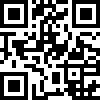 ATM轉帳銀行：玉山銀行      (銀行代號:808)帳號：1252-940-005176無摺存款至台新銀行各分行，填寫 "無摺存款單"存入研習費。請銀行員將報名者的姓名加註於備註欄內，此方式不需任何手續費。社團法人台灣綠化技術協會 全樹冠移植知識與技術研習會　報名表社團法人台灣綠化技術協會 全樹冠移植知識與技術研習會　報名表社團法人台灣綠化技術協會 全樹冠移植知識與技術研習會　報名表社團法人台灣綠化技術協會 全樹冠移植知識與技術研習會　報名表個人基本資料個人基本資料個人基本資料個人基本資料姓名性別□ 男     □ 女身分證字號午餐□ 葷     □ 素聯絡電話E-mail服務機關全銜職稱聯絡地址□□□□□ □□□□□ □□□□□ 參加課程(請勾選)□ 我要參加「全樹冠移植知識與技術研習會」；研習費3,000元。□ 我要參加「全樹冠移植知識認證考試」；認證費500元。□ 我要參加「全樹冠移植知識與技術研習會」；研習費3,000元。□ 我要參加「全樹冠移植知識認證考試」；認證費500元。□ 我要參加「全樹冠移植知識與技術研習會」；研習費3,000元。□ 我要參加「全樹冠移植知識認證考試」；認證費500元。其他資料其他資料其他資料其他資料發票開立種類□　二聯式發票□　三聯式發票（請填抬頭與統編）　　抬頭：＿＿＿＿＿＿＿＿＿＿、統編：＿＿＿＿＿＿＿＿□　二聯式發票□　三聯式發票（請填抬頭與統編）　　抬頭：＿＿＿＿＿＿＿＿＿＿、統編：＿＿＿＿＿＿＿＿□　二聯式發票□　三聯式發票（請填抬頭與統編）　　抬頭：＿＿＿＿＿＿＿＿＿＿、統編：＿＿＿＿＿＿＿＿公務人員終身學習時數□　不需要□　需要登錄（請再次確認身分證資料無誤）□　不需要□　需要登錄（請再次確認身分證資料無誤）□　不需要□　需要登錄（請再次確認身分證資料無誤）環境教育時數□　不需要□　需要登錄（請再次確認身分證資料無誤）□　不需要□　需要登錄（請再次確認身分證資料無誤）□　不需要□　需要登錄（請再次確認身分證資料無誤）技師訓練積分□　不需要　　　　　　□　都市計畫技師　　　　□　園藝技師□　土木工程技師　　　□　環境工程技師□　不需要　　　　　　□　都市計畫技師　　　　□　園藝技師□　土木工程技師　　　□　環境工程技師□　不需要　　　　　　□　都市計畫技師　　　　□　園藝技師□　土木工程技師　　　□　環境工程技師匯款方式帳戶資料匯款金額：＿＿＿＿＿＿＿＿＿＿＿＿＿□ATM匯款，請填帳號後五碼：＿＿＿＿＿＿＿□無摺存款，請填匯款日期：109年＿＿月＿＿日匯款金額：＿＿＿＿＿＿＿＿＿＿＿＿＿□ATM匯款，請填帳號後五碼：＿＿＿＿＿＿＿□無摺存款，請填匯款日期：109年＿＿月＿＿日匯款金額：＿＿＿＿＿＿＿＿＿＿＿＿＿□ATM匯款，請填帳號後五碼：＿＿＿＿＿＿＿□無摺存款，請填匯款日期：109年＿＿月＿＿日備註報名表請mail至itree001@gmail.com。專線電話：0965-136-925林小姐。報名表請mail至itree001@gmail.com。專線電話：0965-136-925林小姐。報名表請mail至itree001@gmail.com。專線電話：0965-136-925林小姐。